INSTYTUT TECHNICZNY WOJSK LOTNICZYCHOGŁOSZENIEO PUBLICZNEJ OBRONIE ROZPRAWY DOKTORSKIEJRada Naukowa ITWL uprzejmie zawiadamia, że w Instytucie Technicznym Wojsk Lotniczych,Warszawa, ul. Księcia Bolesława 6 
w dniu 18.10.2023 r. o godz. 12:00 odbędzie się publiczna obrona rozprawy doktorskiejmgr. inż. Pawła CHODOSIEWICZAnt.: „Badania symulacyjne satelitarnego systemu telekomunikacyjnego w aspekcie dostępności i osiągalności usług”Promotor: dr hab. inż. Sławomir Michalak, prof. ITWLPromotor Pomocniczy: dr inż. Tadeusz MikutelRecenzenci:- dr hab. inż. Edyta Ładyżyńska-Kozdraś, prof. PW- dr hab. inż. Norbert Grzesik, prof. WATPubliczna obrona pracy doktorskiej mgr. inż. Pawła Chodosiewicza odbędzie się w sali Rady Naukowej ITWL im. Prezydenta Ryszarda Kaczorowskiego.Z rozprawą można się zapoznać w Bibliotece Technicznej ITWL oraz na stronie internetowej Instytutu.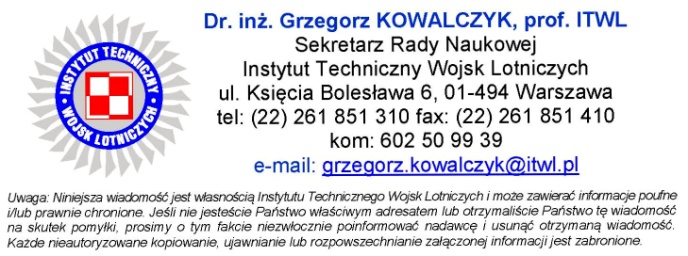 